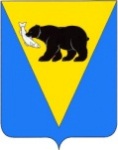 ПОСТАНОВЛЕНИЕ ГЛАВЫ УСТЬ-БОЛЬШЕРЕЦКОГО МУНИЦИПАЛЬНОГО РАЙОНАот ________________ №__________В связи с производственной необходимостью (дополнительного включения в состав Комиссии новых членов) и устранением технических ошибок,  ПОСТАНОВЛЯЮ:1. Приложение № 1 к постановлению Главы Усть-Большерецкого муницпального района от 13.05.2019 № 23 «Об образовании Комиссии по подготовке и проведению Всероссийской переписи населения 2020 года на территории Усть-Большерецкого муниципального района» изложить в новой редакции согласно приложению к настоящему постановлению:2. Признать утратившим силу постановление Главы Усть-Большерецкого муниципального района от 16.05.2019 № 24 «О внесении изменений в приложение № 1 к постановлению Главы Усть-Большерецкого муниципального района от 13.05.2019 № 23 «Об образовании Комиссии по подготовке и проведению Всероссийской переписи населения 2020 года на территории Усть-Большерецкого муниципального района».2. Аппарату Администрации Усть-Большерецкого муниципального района опубликовать настоящее постановление в еженедельной районной газете «Ударник» и разместить на официальном сайте Администрации Усть-Большерецкого муниципального района в информационно-телекоммуникационной сети "Интернет".3. Настоящее постановление вступает в силу после дня его официального опубликования.4. Контроль за исполнением настоящего постановления возложить на Заместителя Главы Администрации Усть-Большерецкого муниципального района – руководителя управления экономической политики Администрации Усть-Большерецкого муниципального района, текущий контроль на Аппарат Администрации Усть-Большерецкого муниципального района.Глава Усть-Большерецкого муниципального района                                                         К.Ю. ДеникеевРазработчик: Руководитель Аппарата Администрации _________Г.И. Кисельников Согласовано:Заместитель Главы Администрации Усть-Большерецкого муниципального района - руководитель управления экономической политики ____________ Н.В. КозьминаНачальник правового отдела			          ____________  Т.Е. КокоринаСписок рассылки:Аппарат Администрации;    Правовой отдел Членам комиссии «Ударник»СайтПриложение к постановлению Главы Усть-Большерецкого  муниципального района от «_____» ____________ № ________Приложение № 1 к постановлению Главы Усть-Большерецкого  муниципального района  от 13.05.2019 г.  № 23СОСТАВКомиссии по подготовке и проведению Всероссийской переписи населения 2020 года на территории Усть-Большерецкого муниципального районаО внесении изменений в приложение № 1 к постановлению Главы Усть-большерецкого муниципального района от 13.05.2019 № 23 «Об образовании Комиссии по подготовке и проведению Всероссийской переписи населения 2020 года на территории Усть-Большерецкого муниципального района»Козьмина                                  -Наталья ВалерьевнаКвитко                                      -Борис БорисовичКорнеева                                  -Елена Константиновна -заместитель Главы Администрации Усть-Большерецкого муниципального района-руководитель управления экономической политики Администрации Усть-Большерецкого муниципального района  – председатель Комиссии;заместитель Главы Администрации Усть-Большерецкого муниципального района – председатель комитета комитета по управлению муниципальным имуществом Администрации Усть-Большерецкого муниципального района – заместитель председателя Комисссии; консультант общего отдела в составе Аппарата Администрации Усть-Большерецкого муниципального района – секретарь Комиссии;Кисельников                            -Геннадий Измаилович-руководитель Аппарата Администрации Усть-Большерецкого муниципального района; Левченко                                  -Александр ВладимировичВласова                                     -Аксана ИвановнаБурлыга                                    -Татьяна Юрьевна   -руководитель комитета ЖКХ, ТЭК, транспорта, связи и строительства Администрации Усть-Большерецкого  муниципального района;руководитель финансового управления Администрации Усть-Большерецкого муниципального района;И.о. руководителя отдела социальной подержки населения Администрации Усть-Большерецкого муниципального района;Войналович                              -Анатолий Витальевич-начальник Усть-Большерецкого ЛТЦ № 1 ПАО «Ростелеком» (по согласованию»);Петров                                      -Алексей ГеоргиевичАгапов                                      -Виктор Михайловичзаместитель начальника полиции (по охране общественного порядка) Усть-Большерецкого МО МВД России  (по согласованию);глава Кавалерского сельского поселения (по согласованию);Петров                                      -Виталий ВладимировичПетришин                                 -Евгений Анатольевичглава Озерновского городского поселения (по согласованию);глава Усть-Большерецкого сельского поселения (по согласованию);Головчак                                   -Игорь ВасильевичЩербин                                     -Виктор ЯковлевичТаперечкина                             -Татьяна ВикторовнаСолоницин                               -Андрей ВикторовичДанчук                                      -Ирина Сергеевна---глава Октябрьского городского поселения (по согласованию);глава Апачинского сельского поселения (по согласованию);глава Запорожского сельского поселения (по согласованию);начальник миграционного пункта Усть-Большерецкого МО МВД РФ России(по согласованию);старший специалист 1-го разряда отдела сводных статистических работ и региональных счетов (по согласованию);Григорьева                               -Анна АлександровнаДударев                                     -Олег Александровичуполномоченный по вопросу переписи населения в Усть-Большерецком муниципальном районе(по согласованию);директор Краевого государственного казённого учреждения «Центр занятости населения Усть-Большерецкого района».- -------